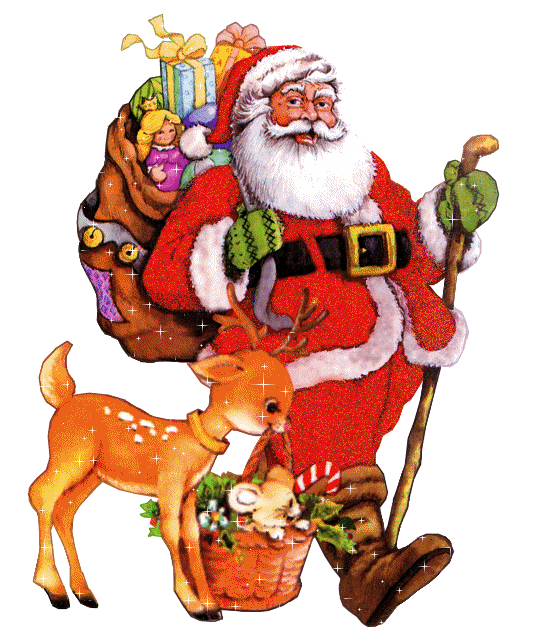 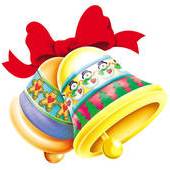 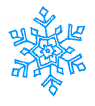 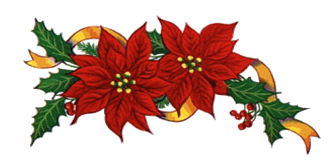 Propunător: Brosaru Iuliana- MariaGrupa: Mare „A”Tema anuală de studiu: CUM ESTE, A FOST ȘI VA FI AICI PE PĂMÂNT?Tema proiectului tematic: „Pe cărările iernii”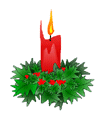 Subtema: „Uite vine Moș Crăciun!”Tema activităţii integrate: Spiridușii lui Moș CrăciunTipul activității didactice: de consolidare a cunoştințelor şi deprinderilorCategoriile de activităţi de învăţare abordate: ~ Jocuri și activităti alese ALA I și ALA II~ Activități pe domenii experiențiale ADE~ Activități de dezvoltare personala ADPElemente componente ale activității integrate:ADP + ALA I + ADE (DLC+DOS) + ALA III.  ACTIVITĂȚI DE DEZVOLTARE PERSONALĂ (ADP):~ Întalnirea de dimineață: „Salutul”, „Prezența”, „Calendarul naturii”, „Ce ți-ai dori să îți aducă Moș Crăciun?;~ Noutatea zilei: „Scrisoarea lui Moș Crăciun”;~ Tranziții: - joc cu text si cânt: „Bat din palme”;                   - cântece: Moş Crăciun cu plete dalbe!, Săniuța fuge!, Toți spiridușii veseli noi cântăm....II. JOCURI  ȘI ACTIVITĂȚI ALESE (ALA1):JOC DE MASĂTema activității: „ Imagini cu Moș Crăciun”-puzzleSarcina de lucru: Să îmbine piesele de puzzle pentru a obține imagini reprezentative: Moș Crăciun, jucării, om de zăpadă ș.a.Mijloc de realizare: îmbinare;	Forma de realizare: în grupuri mici;Metode didactice: explicația, demonstrația, exercițiul, lucrul în echipă;Material didactic: imagini, piese de puzzle.CONSTRUCȚIITema activității: „ Atelierul lui Moș Crăciun”Sarcina de lucru: Să construiască din cuburi de plastic atelierul moșului;Mijloc de realizare: construcție;Forma de realizare: în grupuri mici;Metode didactice: explicația, demonstrația,exercițiul, lucrul în echipă;Material didactic: cuburi de plastic.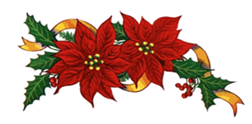 ARTĂTema activității: „Moș Crăciun” – fișă de lucruSarcina de lucru: Să coloreze în contur fișa cu Moș Crăciun;Mijloc de realizare: colorare;Forma de realizare: individual;Metode didactice: explicația, conversația;Material didactic: creioane colorate, fișe de lucru.III. ACTIVITĂȚI PE DOMENII EXPERIENȚIALE (ADE):DLC - Domeniul Limbă şi comunicare- Joc didacticTema activității: „Traseul spiridușilor către atelierul Moșului!”Obiective operaționale:O1. să despartă cuvinte în silabe și să găsescă sunetul inițial; O2. să folosească corect formele de singular şi de plural ale substantivelor;O3. să-şi îmbogăţească vocabularul cu anumite cuvinte şi expresiiO4. să alinte cuvintele alcătuind propoziţii cu acestea.Mijloc de realizare: joc didactic;Forma de realizare: frontal, pe grupe;Scopul jocului:Fixarea și sistematizarea cunoștințelor de a se exprima in propoziții și fraze corect formulate din punct de vedere gramatical, îmbogățirea și activizarea vocabularului. Sarcina jocului:• Copiii vor găsi pluralul cuvintelor, vor despărți cuvintele în silabe precizând numărul acestora și vor alcătui propoziții cu cuvintele date.Reguli de joc:• Copiii trebuie să răspundă numai când sunt solicitați;• Copiii vor răspunde cerinţelor impuse de cadrul didactic.• Echipa adversă poate să răspundă când cealaltă nu știe.• Fiecare răspuns corect  va fi aplaudat și recompensată;• Câştigă echipa care va avea cele mai multe recompense.Elemente de joc: surpriza, semnale luminoase, manipularea materialului, întrecerea, mișcarea, recompensele, aplauzele.DOS - Domeniul Om şi societate – Activitate practicăTema activității: „Cutiuțele pentru cadourile  Moșului!”Obiective operaționale:O1. să cunoască și să utilizeze corect instrumente de lucru specifice activității practice;O2. să asambleze formele din hârtie pentru a realiza cutiuța.Mijloc de realizare: activitate practică- confecție;Forma de realizare: individual.STRATEGII DIDACTICE:METODE ȘI PROCEDEE: conversația, explicația, observația, demonstrația, exercițiul, jocul, elemente de problematizare, turul galeriei.MIJLLOACE DE ÎNVĂȚĂMÂNT: machetă cu traseul spiridușilor spre atelierul Moșului, tabla magneticã, fulgi de zăpadă, oameni de zăpadă, plicuri, hârtie pentru cutiuțe, lipici, accesorii kraft, conuri de brad, scrisoarea, costumele spiridușilor, baghetă, recompense.FORMA DE ORGANIZARE: frontală, individuală, pe grupe.MODALITĂȚI  DE EVALUARE: oralã, lucrările copiilor.IV. ALA II: ~ Joc de mișcare: „ Ştafeta spiridușilor!”1. Joc de mișcare : „ Ştafeta spiridușilor!”Mijloc de realizare : joc de mișcare;Forma de realizare: frontală, pe grupe;Sarcina : - să parcurgă traseul executând deprinderi de alergare în spirală și atingerea unui obiect suspendat;                 -să respecte regulile jocului;Metode didactice : converasația,  explicația, demonstrația, exercițiul;Material  didactic : steluță, costum de spiriduș, baghetă;Descrierea jocului : Se formează două echipe, egale ca număr, aşezate pe două rânduri. Primul are în mână o baghetă, la comanda dată, spiridușul aleargă în spirală, atinge fulgul care este agățat de tavan și se întoarce tot prin alergare şi predă bagheta următorului coechipier -spiriduș; acesta parcurge acelaşi traseu; apoi se aşează la spatele rândului. Câştigă echipa care a parcurs prima traseul.2. Dans tematic: „Dansul spiridușilor”Mijloc de realizare: dans;Forma de realizare: frontală, individuală;Sarcina: - să execute corect mișcarile de dans;                - să respecte regulile dansului.Metode didactice: conversația, explicația, demonstrația, exercițiul;Material didactic: CD - cântecul fulgilor de nea .Descrierea dansului: Se formează un cerc concentric. La comanda dată, spiridușii vor executa mișcările de dans: deplasare, mișcarea brațelor și a picioarelor, acordul mișcărilor cu ritmul muzical. La finalul cântecului spiridușii vor aplauda.BIBLIOGRAFIE:Curriculum pentru educație timpurie (copii de naștere la 6 ani), MEN, 2018Tudor L. S, Elemente de teoria instruirii, Editura Ars Libri, Costești-Argeș 2013;Mihaela Păişi Lăzărescu, Liliana Ezechil Laborator Preşcolar - ghid metodologic - ediţia a V-a revizuită , Ed. V&I Integral, Bucureşti, 2015.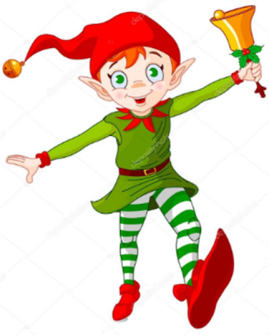 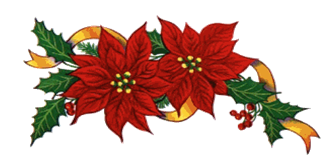 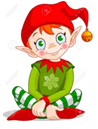 SCENARIUL DIDACTIC:Activitatea zilei va începe cu Întâlnirea de dimineaţă: Salutul:copiii sunt aşezaţi în semicerc pentru a putea stabili un contact vizual cu toţi membrii grupei. Rostesc următoarele versuri:          „Dimineaţa a sosit            Toţi copiii au venit             În cerc să ne adunăm            Cu toţi să ne salutăm.”Copiii formează un cercur concentric. La semnalul „Amestecă” copiii se rotesc în cerc , la semnalul „Îngheaţă” – copiii se opresc iar la semnalul „Formează perechi”, copiii din cercul interior se întorc cu faţa spre cei din cercul exterior, formează pereche cu cei din faţă, salutându-se şi împărtăşindu-şi de ce aşteaptă Sărbătoarea Crăciunului. Se vor repeta comenzile de două ori dându-le astfel posibilitatea salutării cu mai mulţiPrezența:”Cine nu este prezent astăzi?”O fată va număra băieţii şi un băiat va număra fetele. Se completeazã calendarul naturii. Calendarul va fi așezat la nivelul copiilor și cu ajutorul lor vom stabili ziua, data, luna, anul, anotimpul, vremea. Vom așeza imaginile reprezentative.Noutatea zilei se va realiza printr-un mesaj trimis de poştaş.Dimineaţă când am venit la grădiniţă am găsit în faţa uşii o scrisoare și o cutie destinată grupei mari Puișorilor şi este semnată de Moș Crăciun.Am adus cutia şi scrisoarea la voi pentru a o citi. Educatoarea dă citire mesajului prin care Moşul îi roagă pe copii să-l ajute să facă pregătirile pentru seara cea mare, find transformaţi printr-o vrajă „Hocus- pocus puișori măricei,/  Astăzi vă transform în spiriduşii mei!”.Se prezintã centrele deschise pentru ziua de astãzi, invitând grupa de preșcolari sã le viziteze pentru ca mai apoi sã aleagã tema doritã.Trecerea la centre se va realiza cu ajutorul poeziei:Toţi spirisuşii veseli noi cântămŞi în săniuţă iute ne urcăm,Mergem prin sectoare să le vizitămŞi cu mic cu mare, pe Moş să-l ajutămCopiii se vor așeza la centrele de interes pregãtite unde vor îmbina piese pentru a forma imaginea dată, vor construi atelierul Moșului și vor colora fișa de lucru.Pe tot parcursul activitãții voi trece pe la fiecare centru asigurând condițiile de lucru optime, urmãrind modul cum relaționeazã, comunicã și interacționeazã cu partenerii de grup.După ce au terminat lucrul, copiii se vor muta de la un centru la altul.Folosind metoda turul galeriei se va aprecia rezultatul muncii lorPrin tranziția: „Bat din palme clap-clap-clap/Din picioare trap-trap-trap/ Ne-nvartim, ne răsucim/ Și la lucru noi pornim”; preșcolarii sunt invitați sã se așeze pe scãunele pentru desfãșurarea primei activitãți pe domenii experiențiale.ADE : DLC– joc didactic „ Drumul spiridușilor către atelierul moșului!” ?” în cadrul cãruia se vor verifica și consolida cunoștințele din domeniul limbă şi comunicare.În desfãșurarea acestui joc, copiii vor rezolva sarcinile pentru a putea ajunge la atelierul Moșului ca să- l ajute la confecționarea „Cutiuțelor pentru cadouri”.Prin tranziția; „Moş Crăciun cu plete dalbe”, cântec,  se face trecerea la cea de-a doua activitate pe domenii experințiale.DOS - activitate practică - „Cutiuțele pentru cadourile Moșului!”, unde copiii vor confecționa cutiuțe pregătite să primească cadourile Moșului și un cadou pentru Moș Crăciun.La  ALA II, vom desfãșura  două jocuri: un joc de mișcare: „ Ştafeta spiridușilor!” și un dans tematic : „Dansul fulgilor”    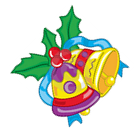 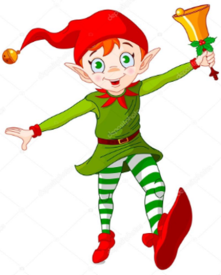 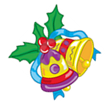 SCRISOARE DE LA MOȘ CRĂCIUNDragi copii,Eu sunt Moș Crăciun şi trebuie să ajung la Atelierul meu, dar pentru aceasta am nevoie de ajutorul vostru ca să-mi arătațiTraseului spre atelierul meu, Vă rog să mă ajutați pentru că trebuie să fac pregătirile pentru seara cea mare:„Hocus- pocus puișori măricei,...Astăzi vă transform în spiriduşii mei!”. Vreau să fiu pregătit pentru acest concurs şi să prezint cât mai multe variante de răspuns, dar nu ştiu, să folosesc pluralul....... să alint cuvintele.….. Şi dacă mă întreabă? .....Nu ştiu să spun cu ce sunet inițial încep cuvintele, nu ştiu să mă exprim corect, să despart în silabe cuvinte şi să alcătuiesc propoziţii. Sper ca toate aceste lucruri să le învăţ de la voi. Ce ziceţi, mă ajutaţi?Îmi doresc din tot sufletul să câştig, dacă voi reuşi, îmi voi finaliza toate cadourile pentru sărbătoarea de Crăciun și o să vă bucur pe fiecare în parte. Sunt sigur că o să mă ajutaţi.Doamna educatoare vă va explica regulile jocului, să fiţi atenţi şi să o ascultaţi!ALA I.: JOCURI ȘI ACTIVITÃȚI ALESE Se vor asigura condițiile optime necesare desfãșurãrii activitãții:o	aerisirea sãlii de grupã;o	pregãtirea materialului didactic necesar;o	amenajarea centrelor de interes.Captarea atenției se va realiza cu ajutorul lui Moș Crăciun. El mi-a înmânat o scrisoare și mă roagă să o citesc copiilor. Citesc scrisoarea în care îi roagă pe copii să îl ajute să înveţe cum să se exprime corect, să despartă cuvinte în silabe, să alcătuiască propoziţii şi să afle ce materiale se folosesc pentru pregătirea cutiuțelor pentru cadouri.  După ce copiii vor fi de acord să-l ajute am să le spun că tot ce vom lucra pe parcursul acestei zile îl va ajuta pe Moșul să finalizeze pregătirile pentru seara cea Mare:Vom desfãșura activitãțile pe centre, dupã preferințele copiilor, astfel:	la centrul Construcții, copiii vor construi „ Atelierul lui Moș Crăciun”	la centrul Artă, copiii vor colora pe „Moș Crăciun”	la centrul Joc de masă, copiii vor îmbina piese pentru a realiza puzzle-ul dat;Copiii vor opta pentru centrul dorit, iar la sfârșitul activitãții se vor face cunoscute rezultatele muncii copiilor.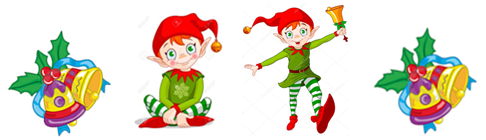 ADE: DLC – Domeniul Limbă şi comunicare -Joc didacticTema activității : ,, Spiridușii lui Moș Crăciun!”DEMERSUL DIDACTICTranziție:Pentru că l-ați salvat pe Moş Crăciun el v-a trimis materiale ca să realizați cutiuțe în care veți primii cadourile de la el și braduți ca să îi împodobiți. Știți un cântec care arată cum a fost salvat Moș Craciun? (Toți spiridușii veseli noi cântăm.....) Haideți să-l cântăm. Sunteţi de acord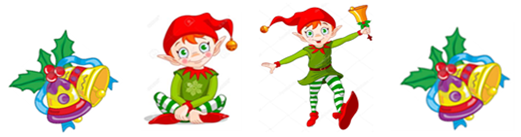 DOS- DOMENIUL OM ŞI SOCIETATE„Cutiuțele pentru cadourile Moșului!” – activitate practică                                                DEMERS DIDACTICTranzitie: „Bat din palme clap-clap-clap/Din picioare trap-trap-trap/ Ne-nvârtim, ne răsucim/ Și la joacă  noi pornim”.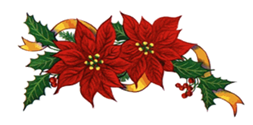 ALA II:1. Joc de mișcare : „ Ştafeta spiridușilor!”Mijloc de realizare : joc de mișcare;Forma de realizare: frontală, pe grupe;Sarcina : - să parcurgă traseul executând deprinderi de alergare în spirală și atingerea unui obiect suspendat;                 -să respecte regulile jocului;Metode didactice : converasația,  explicația, demonstrația, exercițiul;Material  didactic : steluță, costum de spiriduș, baghetă;Descrierea jocului : Se formează două echipe, egale ca număr, aşezate pe două rânduri. Primul are în mână o baghetă, la comanda dată, spiridușul aleargă în spirală, atinge fulgul care este agățat de tavan și se întoarce tot prin alergare şi predă bagheta următorului coechipier -spiriduș; acesta parcurge acelaşi traseu; apoi se aşează la spatele rândului. Câştigă echipa care a parcurs prima traseul.2. Dans tematic: „Dansul spiridușilor”Mijloc de realizare: dans;Forma de realizare: frontală, individuală;Sarcina: - să execute corect mișcarile dansului;                - să respecte regulile dansului.Metode didactice: conversația, explicația, demonstrația, exercițiul;Material didactic: CD - cântecul fulgilor de nea .Descrierea jocului: Se formează un cerc concentric. La comanda dată, spiridușii vor executa mișcările de dans: deplasare, mișcarea brațelor și a picioarelor, acordul mișcărilor cu ritmul muzical. La finalul cântecului spiridușii vor aplauda.ETAPELE ACTIITÃȚII DIDACTICEOB. OP.CONȚINUTUL ESENȚIALIZAT AL ACTIVITÃȚII DIDACTICEMETODE ȘI PROCEDEEEVALUARE1. MOMENT ORGAZIZATORICSe vor asigura condițiile optime necesare desfãșurãrii activitãții: aerisirea sãlii de grupã, pregãtirea materialului didactic necesar, așezarea scãunelelor în semicerc.2. CAPTAREA ATENȚIEISe va realiza prin apariția cutiei de la Moș Crăciun cu surprize şi a scrisorii. Îi rog pe copii să-l ajute să reușească să facă pregătirile pentru seara cea mare, fiind transformaţi printr-o vrajă „Hocus-pocus puișori măricei,/  Astăzi vă transform în spiriduşii mei!”.ExpunereaObservațiaObservarea comportamentelor copiilor3. REACTUALIZAREA CUNOȘTINȚELORSe realizeazã printr-o scurtã convorbire despre Iarnă. Ce evenimente se petrec? Credeţi că sunt importante aceste sărbători? De ce?Convesația4. ANUNȚAREA TEMEI ȘI A OBIECTIVELORSe prezintă copiilor tema zilei  „Spiridușii lui Moş Crăciun”, obiectivele şi modul de desfăşurare a activităţii. Se vor anunța copiii cã astãzi pentru a-l ajuta pe Moșul, trebuie să ajungă la atelierul său desfășurând jocul ,,Traseul spiridușilor către atelierul Moșului!”, îndeplinind mai multe sarcini.ConvesațiaObservarea comportamentelor copiilor5. DIRIJAREA ÎNVÃȚÃRIISe  prezintã scopul jocului și materialul folosit pentru desfãșurarea lui. În cadrul jocului spiridușii vor descoperii sarcinile pe traseu. Fiecare răspuns corect al spiridușilor va fi recompensat cu un punct (fulg sau brăduț).Explicarea joculuiA. Se prezintã sarcina jocului:- Copiii vor despărți cuvintele în silabe precizând numărul acestora, vor alcătui propoziții cu cuvintele date, vor găsi pluralul cuvintelor, diminutivul, antonimul și apoi răspund la ghicitori.B. Regulile jocului:- se împarte grupa de copii în douã, formând astfel douã echipe: echipa Spiridușilor veseli şi echipa Spiridușilor gânditori;- copiii trebuie sã rãspundã numai la solicitarea doamnei educatoare;- sã rezolve sarcinilie propuse;- sã aplaude fiecare rãspuns al colegilor;Executarea jocului de probãJocul de probă:Se execută o dată jocul de probă de către unul dintre copii pentru a observa dacă explicaţiile au fost înţelese. În caz contrar, se vor explica din nou regulile.Copilul numit va rezolva sarcina primită:Desparte-mi în silabe cuvântul sanie, spune cu ce sunet începe, alintă-l, cum spunem mai multe ( pentru echipa Spiridușilor veseli);Desparte-mi în silabe cuvântul zăpadă, spune cu ce sunet începe, alintă-l, cum spunem mai multe (pentru echipa Spiridușilor gânditori).Dacã sarcina a fost îndeplinitã, colegii îl vor aplauda. La joc participã toți copiii, iar educatoarea îi va îndruma.ConvesațiaExplicațiaConversațiaExplicațiaDemonstrațiaExercițiulObservarea comportamentelor copiilorAprecieri verbaleCorectitudinea răspunsurilor6. OBȚINEREA PERFORMANȚEI ȘI ASIGURAREA TRANSFERULUIO3O4O1O2O3O3O4Desfăşurarea propriu-zisă a joculuiProba I:-.Spune cu ce sunet începe cuvântul:Brad, Luminiță, Veveriță, Mănușă, Ghindă Glob, Bulgăre. Moș, Ghirlandă, Zăpadă-.Dați exemple de alte cuvinte care încep cu acest sunet?Răspunsurile corecte primesc aplauze. După încheierea cu succes a primei probe se deschide cel de al II-lea cadou și se citesc sarcinile ce trebuiesc rezolvate.Proba II: Desparte în silabe cuvântul și spune câte silabe sunt?Căciulă, înger, sanie, ren, arici, atelierStea, cadou, gheată, crăciuniță, acadeaProba III:Haideți să alintăm cuvintele:	1. pasăre, bulgăre, sanie, clopot, om	2. înger, brad, fulg, cadou, steaProba IV:"Eu spun una, tu spui multe": Eu am un/o.... iar spiridușul va spune:„Eu am multe/mulţi......”	1. sanie, crăciuniță, fulg, brad, stea	2. clopoțel, om de zăpadă, cadou, ren, pasăreComplicarea joculuiPreşcolarii vor trebui să dea exemple de cuvânte care încep cu prima silabă a cuvântului despărţit în silabe anterior. Toate răspunsurile corecte vor fi aplaudate, apreciate şi recompensate cu medalioane sub forma unor laleleProba V:Găsește răspunsul și formulează propoziții:Exemple de ghicitori:1.Flori de gheata la fereastra
Copii-s la soba-n casa!
Derdelusul s-a albit,
Ce anotimp a sosit?(Iarna)2. În iarna grea, pe ger cumplit,
Pe drum o sanie-a venit,
De reni e trasă orișicum,
E sania lui …? (Mos Craciun)3. Stă în curte, lângă pom.
Îi zici om, dar nu e om;
Şi când soarele-ncălzeşte,
Nu-l mai vezi, că se topeşte.(Omul de zăpadă)Când nu e zăpadă
Doarme în ogradă,
Dar când ninge-afară
Cu copiii zboară.(Sania). Sunt albă și pufoasă,
Mă aștern pe străzi, pe case,
Bulgări moi eu fac din ea
Și un mare om de nea.(Zăpada)E un moș,
Cu nasul roș’.
Iarna lasă jucării
La cei mai cuminți copii.(Moș Crăciun)Permanent va fi întreținută atmosfera de joc, de întrecere pentru obținerea celui mai bun rezultat.ExercițiulJoculProblematizarea ExplicațiaProblematizareaJoculJoculProblematizareaExercițiul Aprecieri verbaleCorectitudinea răspunsurilorAnaliza răspunsurilor copiilorAprecieri verbaleAnaliza răspunsurilor copiilorObservarea comportamentelor copiilorCorectitudinea răspunsurilorAnaliza răspunsurilor copiilor7. ASIGURAREA CONEXIUNII INVERSE ȘI EVALUAREALi se vor pune copiilor întrebări despre modul de realizare a sarcinilor prin prezentarea traseului parcurs, dicutând astfel, sarcinile îndeplinite.Se vor face aprecieri individuale și colective privind gradul de interes manifestat pentru desfãșurarea activitãții, capacitatea de a asculta indicațiile și de a respecta regulile jocului.ConversațiaEvaluare verbalăAprecieri individuale și de grup8. RETENȚIACe ați învățat astăzi?Cum s-a numit jocul?Conversația Evaluare verbalăETAPELE ACTIVITĂŢII DIDACTICEOB.OPCONŢINUTUL ESENŢIALIZAT AL ACTIVITĂŢII DIDACTICEMETODE ŞI PROCEDEEEVALUARE1. MOMENT ORGANIZATORICSe organizează spaţiul şi climatul educativ într-un mod optim desfăşurării activităţii propuse:aerisirea sălii de grupă;amenajarea mobilierului;pregătirea materialului didactic.2. CAPTAREA ATENŢIEISe realizează prin prezența unei cutii din partea Moșului. De asemenea, în cutie se află „cutiuțele model” pe care le voi prezenta în fața copiilorConversațiaExpunereaObservarea comportamentului copiilor3. REACTUALIZAREA CUNOŞTINŢELORSe va purta o scurtã conversație despre locul/obiectele în care Moșul pune cadourile.ConversațiaObservarea comportamentului copiilor 4. ANUNŢAREA TEMEI ŞI A OBIECTIVELORCopiii sunt anunțați cã astăzi la activitatea practică vor realiza „Cutiuțele pentru cadourile Moșului” și prezintă sarcinile pe care le vor avea de îndeplinit.„Dragi copii pentru a-i îndeplini dorința Moșului vom realiza „Cutiuțele pentru cadourile Moșului” folosind materialele pe care le avem pe măsuţe și tehnici de prelucrare a hârtiei (lipire). Astfel, la activitatea de astăzi  aş dori să aducem o parte din frumuseţea personajelor Crăciunului, în clasă, prin intermediul lucrărilor pe care le vom realiza. ”ExplicațiaConversațiaObservarea comportamentului copiilor5. DIRIJAREA ÎNVĂŢĂRIIO1Intuirea materialelor şi prezentarea lucrărilor model:Se va intui materialele de pe măsuțe: coala de hârtie (șablonul), accesoriile kraft (ochișori, nas, nasturi curea), lipici. Se prezintă lucrarea model.Explicarea şi demonstrarea modului de lucru:Explic şi demonstrez etapele de realizare a lucrărilor – ,, Cutiuțele pentru cadourile Moșului! ”, procedeele de lucru , precum le atrag atenţia să lucreze curat.Înainte de trecerea la executarea lucrării le cer copiilor să efectueze câteva exerciţii pentru încălzirea muşchilor mici ai mâinii: "cântăm la pian" ,"închidem - deschidem pumnii" ,"ne spălăm pe mâinii", "morişca". După efectuarea acestor exerciţii, le urez copiilor "SPOR LA LUCRU!".ConversațiaExplicațiaDemonstrațiaObservarea comportamentului copiilorCapacitatea copiilor de a executa mişcări pentru încălzirea muşchilor mici ai mâinii6. OBȚINEREA PERFORMAMȚEIO2Efectuarea lucrăriilor de către copii:-Voi reactualiza acuratețea lucrărilor, utilizarea materialelor;- Voi supraveghea modul în care copiii își realizează lucrările, iar dacă va fi nevoie intervin cu explicații și îi voi ajuta.- Voi trece pe la fiecare pentru a le semna lucrările;- Voi încuraja pe toți copiii și voi urmări să-și ducă munca la bun sfârșit. Cu 5 minute înainte îi voi anunța să încerce să finalizeze lucrarea.ExercițiulObservațiaEvaluare verbalăÎncurajări7.ASIGURAREA RETENTIEI ȘI A TRANSFERULUI DE CUNOȘTINȚEDupă ce copiii vor finaliza lucrările aceștia le vor expune pe măsuțe . Cu ajutorul metodei ”turul galeriei”, se fac aprecieri ținându-se cont de aplicarea tehnicii de lucru și aspectul estetic. Aprecierea se face în funcție de :- aranjarea elementelor;- acurateţea lucrării;- realizarea unei lucrări îngrijite în ansamblul ei.Se va fixa titlul activităţii de astăzi. Se fac aprecieri asupra comportamentului copiilor pentru iscusinţa executării lucrărilorTurul galerieiObservațiaConversațiaEvaluare verbală8.EVALUAREA ACTIVITĂŢIIVoi face aprecieri asupra modului de lucru individual și general.În încheierea activității, copiii vor primi drept recompensă pentru munca depusă - emoticoane zâmbitoare.    ☺ConversațiaAprecieri individuale și de grup asupra modului de lucru al copiilor